Об утверждении Положения о порядке оплаты труда работников администрации Цивильского района, осуществляющих профессиональную деятельность по профессиям рабочихВ соответствии с Бюджетным Кодексом Российской Федерации, постановлением Кабинета Министров Чувашской Республики от 25.11.2013г. №464 "Об оценке расходных потребностей бюджетов муниципальных образований Чувашской Республики на оплату труда работников органов местного самоуправления в Чувашской Республике, осуществляющих профессиональную деятельность по профессиям рабочих», администрация Цивильского районаПОСТАНОВЛЯЕТ:           1.Утвердить Положение о порядке оплаты труда работников администрации Цивильского района, осуществляющих профессиональную деятельность по профессиям рабочих (далее – Положение) согласно приложению к настоящему постановлению.2.Признать утратившим силу постановление главы Цивильского района от 21.06.2007г. №520 «Об утверждении Положения о порядке выплаты премий по результатам работы и материальной помощи муниципальным служащим и иным работникам администрации Цивильского района».3. Настоящее постановление вступает в силу после его официального опубликования (обнародования) и распространяется на правоотношения, возникшие с 01 января 2018 года.И.о.главы администрацииЦивильского района                                                                                           А.В.ВолчковаУтвержденопостановлением администрацииЦивильского районаот  14.03.2018г.   №172(приложение)Положение о  порядке оплаты труда работников администрации Цивильского района, осуществляющих профессиональную деятельность по профессиям рабочих1.Общие положенияНастоящее  Положение  определяет порядок выплаты окладов, условия и размеры выплат компенсационного и стимулирующего характера в соответствии с перечнями видов выплат компенсационного и стимулирующего характера  работникам администрации Цивильского района Чувашской Республики, осуществляющие профессиональную деятельность по профессиям рабочих (далее - рабочие).Настоящее  Положение разработано в целях стимулирования профессиональной служебной деятельности рабочих  администрации Цивильского района Чувашской Республики.2. Размеры окладов и повышающих коэффициентов к окладам2.1.Размеры окладов работников и повышающих коэффициентов к окладам устанавливаются с учетом требований к профессиональной подготовке и уровню квалификации, которые необходимы для осуществления соответствующей профессиональной деятельности, на основе отнесения профессий рабочих к профессиональным квалификационным группам общеотраслевых профессий рабочих, утвержденным приказом Министерства здравоохранения и социального развития Российской Федерации от 29 мая 2008 г. N 248н  "Об утверждении профессиональных квалификационных групп общеотраслевых профессий рабочих", а также в соответствии с постановлением Кабинета Министров Чувашской Республики от 12.12.2017г. №489 «О внесении изменений в некоторые постановления Кабинета Министров Чувашской Республики», в следующих размерах:2.2. Размер выплат по повышающему коэффициенту к окладу определяется путем умножения размера оклада работника на повышающий коэффициент.Применение повышающего коэффициента к окладу не образует новый оклад и не учитывается при начислении стимулирующих и компенсационных выплат.3. IIорядок премирования рабочих по результатам работы3.1. При формировании фонда оплаты труда работникам администрации Цивильского района на соответствующий год предусматриваются средства на выплату премии по результатам работы и за выполнение задач, возложенных на органы местного самоуправления Цивильского района в размере одного должностного оклада.3.2. Премии работникам по результатам работы (далее - премия) выплачиваются за квартал  по итогам работы в размере 0,25 оклада.3.3.  Основными показателями премирования являются:-успешное и добросовестное исполнение работником своих обязанностей в соответствующем периоде;-инициатива, творчество и применение в работе современных форм и методов организации труда;-выполнение порученной работы, связанной с обеспечением рабочего процесса;-участие в выполнении особо важных работ и мероприятий;-интенсивность и напряженность работы;-особый режим работы, связанный с обеспечением безаварийной, безотказной и бесперебойной работы инженерных и хозяйственно-эксплуатационных систем жизнеобеспечения зданий.3.4.Премия не выплачивается либо ее размер снижается в случаях:-применения к работнику мер дисциплинарного взыскания (замечание, выговор);-нарушения техники безопасности и противопожарной защиты, грубого нарушения требований охраны труда, производственной санитарии;-нарушения трудовой или производственной дисциплины;-невыполнения приказов и распоряжений руководства и других организационно-распорядительных документов;-прогула, появления на работе в нетрезвом состоянии, распития спиртных напитков в рабочее время;-утраты, повреждения и причинения ущерба имуществу или иного причинения ущерба виновными действиями работника.3.5. Сектор бухгалтерского учета администрации Цивильского района (далее - бухгалтерия) ежеквартально определяет фонд премирования для выплаты премии как неиспользованный остаток финансирования, который не должен приводить к образованию кредиторской задолженности по оплате труда по итогам календарного года.3.6. Премия по итогам работы рабочим администрации Цивильского района выплачивается на основании распоряжения главы администрации Цивильского района.3.7. Размер премии рабочих определяется как умножение размера начисленной оплаты труда за фактически отработанное время в соответствующем квартале каждого конкретного работника (без учета премий, единовременных выплат и материальной помощи) на долю премии и на коэффициент премирования.Доля премии исчисляется как отношение фонда премирования к начисленным за соответствующее полугодие расходам по оплате труда (без учета премий, единовременных выплат, материальной помощи, оплаты отпусков и листов нетрудоспособности).Коэффициент премирования при работе без замечаний приравнивается к 0,75. Коэффициент премирования  подразделяется на базовую часть, равную 0,5, и переменную часть за выполнение основных показателей - от 0 до 0,25.3.8. Частичное или полное лишение премии производится за тот расчетный период, в котором имело место нарушение. В случае обнаружения нарушений после завершения расчетного периода снижение или лишение премии производится в периоде его обнаружения.3.9. Проекты распоряжений о премировании работников готовит отдел организационного обеспечения администрации Цивильского района.3.10. Работникам, проработавшим неполный период в связи с призывом на службу в Вооруженные Силы Российской Федерации или направлением на альтернативную гражданскую службу, переводом на другую работу, поступлением в учебное заведение, увольнением по сокращению численности или штата, уходом на пенсию, начисление премии производится за фактически отработанное время.4. Порядок выплаты материальной помощи и единовременной выплаты при предоставлении ежегодного оплачиваемого отпуска4.1. В пределах лимитов бюджетных обязательств на оплату труда рабочих им оказывается материальная помощь и единовременные выплаты при предоставлении ежегодного оплачиваемого отпуска в размере четырех должностных окладов в год.4.2. Рабочим, отработавшим неполный год, материальная помощь выплачивается пропорционально отработанному времени за каждый  полный месяц работы в календарном году.4.3. Рабочим оказывается материальная помощь при наличии экономии по фонду оплаты труда в следующих случаях: - при наступлении непредвиденных событий (несчастный случай, пожар, кража и др.), подтвержденных соответствующими документами,  в случае смерти близких родственников (супруг (супруга), дети, родители) (далее - близкие родственники) работника - при предоставлении копии свидетельства о смерти и документов, подтверждающих родство с умершим,  особой нуждаемости в лечении и восстановлении здоровья в связи с увечьем, заболеванием, несчастным случаем.4.4. Решение о выплате материальной помощи принимается на основании личного заявления работника и оформляется распоряжением главы администрации Цивильского района.4.5. В случае смерти рабочего материальная помощь выплачивается одному из близких родственников рабочего по его заявлению и при предоставлении копии свидетельства о смерти. Решение о выплате материальной помощи и ее размере принимается главой администрации.4.6. Общая сумма материальной помощи, выплачиваемая в календарном году конкретному рабочему, максимальными размерами не ограничивается.4.7. При предоставлении рабочему ежегодного оплачиваемого отпуска производится единовременная выплата в размере одного  должностного  оклада.4.8. Единовременная выплата рабочему производится на основании личного заявления и оформляется распоряжением главы администрации одновременно с распоряжением  о предоставлении ежегодного оплачиваемого отпуска.4.9. В случае разделения рабочим ежегодного оплачиваемого отпуска в установленном порядке на части единовременная выплата при предоставлении ежегодного оплачиваемого отпуска производится один раз в год при предоставлении любой из частей указанного отпуска по выбору рабочего.4.10. В случае неиспользования в течение года своего права на отпуск, единовременная выплата при предоставлении ежегодного оплачиваемого отпуска производится в конце года по письменному обращению рабочего и оформляется распоряжением.5. Порядок и условия установления выплат компенсационного характераРазмеры
компенсационных выплат работникам администрации Цивильского района, осуществляющим профессиональную деятельность по профессиям рабочих, выплачиваемых от окладов6. Порядок стимулирующих выплат работникам администрации Цивильского района выплат,  осуществляющим профессиональную деятельность по профессиям рабочих, выплачиваемых от окладовРазмеры
стимулирующих выплат работникам администрации Цивильского района, осуществляющим профессиональную деятельность по профессиям рабочих6.1.Размеры выплат стимулирующего характера определяются в процентном отношении от оклада без учета повышающих коэффициентов.Максимальный размер выплат стимулирующего характера не ограничен.6.2. Размер выплат по повышающему коэффициенту к окладу за интенсивность труда определяется путем умножения размера оклада работника на повышающий коэффициент к окладу за интенсивность труда.Повышающий коэффициент к окладу за интенсивность труда устанавливается на определенный период времени в течение соответствующего календарного года.Решение о введении и установлении размера повышающего коэффициента к окладу за интенсивность труда принимается с учетом обеспечения указанных выплат финансовыми средствами.Повышающий коэффициент к окладу за интенсивность труда может быть установлен работнику с учетом уровня его профессиональной подготовленности, степени самостоятельности и ответственности при выполнении поставленных задач и других факторов.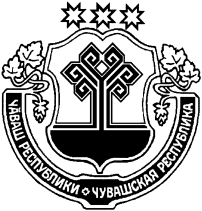 ЧӐВАШ  РЕСПУБЛИКИÇĚРПӲ РАЙОНĚЧУВАШСКАЯ РЕСПУБЛИКА ЦИВИЛЬСКИЙ РАЙОНÇĚРПӲ РАЙОН   АДМИНИСТРАЦИЙĚЙЫШӐНУ2018 ҫ. мартӑн 14-мӗшӗ № 172Çӗрпÿ хули АДМИНИСТРАЦИЯЦИВИЛЬСКОГО РАЙОНАПОСТАНОВЛЕНИЕ14 марта 2018 года № 172г. ЦивильскПрофессиональные квалификационные группыРазмер оклада, рублейРазмер повышающего коэффициентаОбщеотраслевые профессии рабочих первого уровня33551 квалификационный уровень0,052 квалификационный уровень0,10Общеотраслевые профессии рабочих второго уровня36861 квалификационный уровень0,112 квалификационный уровень0,3N п/пВиды компенсационных выплатРазмер1.Выплаты работникам, занятым на тяжелых работах, работах с вредными и (или) опасными и иными особыми условиями оплаты труда, по результатам аттестации рабочих местдоплата в размере не менее 4 процентов оклада, установленного для различных видов работ с нормальными условиями трудаПримечание. Условия предоставления доплат в зависимости от класса условий труда, минимальный размер повышения оплаты труда устанавливаются Министерством здравоохранения Российской Федерации2.Повышенная оплата работы в выходные и нерабочие праздничные дниоплата труда осуществляется в соответствии со статьей 153 Трудового кодекса Российской Федерации3.Доплата за работу в ночное время (с 22 часов до 6 часов)доплата - 40 процентов оклада (рассчитанного за час работы) за каждый час работы в ночное время4.Повышенная оплата сверхурочной работыоплата труда осуществляется в соответствии со статьей 152 Трудового кодекса Российской Федерации5.Доплата за совмещение профессий (должностей), за расширение зон обслуживания, за увеличение объема работы или исполнение обязанностей временно отсутствующего работника без освобождения от работы, определенной трудовым договоромразмер доплаты и срок, на который она устанавливается, определяются по соглашению сторон трудового договора с учетом содержания и (или) объема дополнительной работыN п/пВиды стимулирующих выплатРазмер1.Ежемесячная выплата к окладу за интенсивностьводителям автомобиля - в пределах 1,3 оклада;другим работникам - в пределах 0,5 оклада2.Ежемесячная надбавка за классность водителям автомобиляводителям 1 класса - 25 процентов к окладу;водителям 2 класса - 10 процентов к окладу